Requerimiento de profesionales para el cargo de: Docente Interino a tiempo horario.Asignatura para incorporarse como docente a tiempo horario: INB-235 IMAGENOLOGÍA MÉDICAHorarios establecidos: Departamento que lo demanda: “Departamento de Ciencias de la Salud”JUSTIFICACIÓN (Sociocultural, profesional y disciplinar)EL POSTULANTE PUEDE COMPLEMENTARCOMPETENCIAS A DESARROLLARCompetencia de la Asignatura2.2. Competencia de área.Diseñar, estructurar, analizar y gestionar áreas de salud y sistemas biomédicos por medio de conceptos y metodologías de diseño, estándares y normativas hospitalarias para resolver problemas de salud humana y equipamiento médico.DESARROLLADO POR EL POSTULANTE DOCUMENTO DE REFERENCIA: MODELO ACADÉMICO PAG 83:  https://www.ucbtja.edu.bo/wp-content/uploads/2019/08/Modelo-Acad%C3%A9mico-de-la-Universidad-Cat%C3%B3lica-Boliviana.pdf 2.3. Contenido Temático1. Principios de Procesamiento de Imágenes 2. Diseño y aplicación de filtros 3. Equipos y técnicas de adquisición de imágenes 2.4. Contenidos Analíticos expresados en saberesDEBE SER DESARROLLADO POR EL POSTULANTEPLANIFICACIÓN DEL PROCESO DE APRENDIZAJE – ENSEÑANZA Y EVALUACIÓNMatriz de Planificación del Proceso de Aprendizaje - EnseñanzaDEBE SER DESARROLLADO POR EL POSTULANTESistema de Evaluación DEBE SER DESARROLLADO POR EL POSTULANTEBIBLIOGRAFÍA Y WEBGRAFÍA (Básica y complementaria)DEBE SER DESARROLLADO POR EL POSTULANTENORMATIVA DE CLASES Y MATERIALES PARA LA ASIGNATURA DEBE SER DESARROLLADO POR EL POSTULANTEDíasLUNESMIERCOLESHorario16:00 – 17:3016:00 – 17:30La Universidad Católica Boliviana "San Pablo" - Sede Tarija, convoca a la presentación de postulaciones para el cargo de DOCENTE INTERINO a tiempo horario.La Universidad Católica Boliviana "San Pablo" - Sede Tarija, convoca a la presentación de postulaciones para el cargo de DOCENTE INTERINO a tiempo horario.REQUISITOS Y VALORACIÓNREQUISITOS Y VALORACIÓNREQUISITOS INDISPENSABLESTítulo profesional o en provisión nacional a nivel licenciatura o equivalente, en alguna de las siguientes áreas: Licenciatura en medicina y cirugía con especialidad clínica quirúrgica en cualquier área.Certificado de inscripción en Colegio médico de Bolivia.Diplomado en Educación Superior.No ser docente actualmente en la UCB con antigüedad de tres o más semestres.No tener incompatibilidad conforme al reglamento interno.DOCUMENTOS A PRESENTAR EN FORMATO DIGITAL EN LA WEBFormulario de Postulación con respaldo documentario únicamente de lo solicitado en el formulario. Plan de Asignatura (adjunto a la presente).REQUISITOS INDISPENSABLESTítulo profesional o en provisión nacional a nivel licenciatura o equivalente, en alguna de las siguientes áreas: Licenciatura en medicina y cirugía con especialidad clínica quirúrgica en cualquier área.Certificado de inscripción en Colegio médico de Bolivia.Diplomado en Educación Superior.No ser docente actualmente en la UCB con antigüedad de tres o más semestres.No tener incompatibilidad conforme al reglamento interno.DOCUMENTOS A PRESENTAR EN FORMATO DIGITAL EN LA WEBFormulario de Postulación con respaldo documentario únicamente de lo solicitado en el formulario. Plan de Asignatura (adjunto a la presente).SE ESPERA QUE LA PERSONA POSTULANTE SE CARACTERICE POR:Tener cualidades personales de relacionamiento humano respetuoso y cordial.Identificarse con los postulados y principios de la Doctrina Social de la Iglesia Católica y de la Universidad Católica Boliviana “San Pablo”.Ser un referente de comportamiento ético.Contar con posgrados en áreas relacionadas al cargo.Tener experiencia en docencia.Tener experiencia en el ejercicio profesionalTener manejo de tecnologías educativas y demás TIC’sInnovación, creatividad en la transmisión de conocimientos y desarrollo de competencias.Conocimiento del idioma inglés.SE ESPERA QUE LA PERSONA POSTULANTE SE CARACTERICE POR:Tener cualidades personales de relacionamiento humano respetuoso y cordial.Identificarse con los postulados y principios de la Doctrina Social de la Iglesia Católica y de la Universidad Católica Boliviana “San Pablo”.Ser un referente de comportamiento ético.Contar con posgrados en áreas relacionadas al cargo.Tener experiencia en docencia.Tener experiencia en el ejercicio profesionalTener manejo de tecnologías educativas y demás TIC’sInnovación, creatividad en la transmisión de conocimientos y desarrollo de competencias.Conocimiento del idioma inglés.II.	MANUAL DE RESPONSABILIDADESII.	MANUAL DE RESPONSABILIDADESDeberá cumplir acorde a estatuto y reglamentos de la institución, entre otras, las siguientes funciones:Deberá cumplir acorde a estatuto y reglamentos de la institución, entre otras, las siguientes funciones:Impartir clases dentro de los horarios establecidos en función a necesidades académicas y el marco de la programación semestral. Atender a los estudiantes para la orientación en asignaturas de su especialidad.Atender consultas académicas de los estudiantes. Preparar y manejar los procedimientos y asignaturas virtuales.Preparar materiales y guías de docencia. Preparar y realizar evaluaciones continuas y finales.Fungir de tutor, panelista, relator, o lector de trabajos de grado, examinador de exámenes de grado.Participar en programas de innovación educativa.Participar en actividades de formación continua. Participar en la administración y coordinación académica de la enseñanza. Comunicar a los estudiantes las disposiciones y novedades que surjan en la universidad como parte del proceso académico. Colaborar en asuntos de administración académica y en el desarrollo de su carrera. Corregir y brindar retroalimentación sobre exámenes y trabajos. Seguimiento, control y apoyo de las diferentes Modalidades de Graduación.  Asesorar tesis y trabajo de grado.Cumplir el calendario y planificación académica. Mantener una comunicación fluida y clara con Dirección de la carrera. Participar en cursos de formación continua. Entrega oportuna de resultados y evaluaciones al Departamento y a los estudiantes.Recibir y dar capacitación interna. Estar dispuesto a las reuniones que se pacten para el seguimiento y control de la actividad docente.Debe aplicar el modelo Académico de la U.C.B. Gestionar o apoyar en proyectos de interacción social con los sectores social, productivo y las obras sociales de la Iglesia.Principales procedimientos, productos o servicios a su cargo 1. Plan de asignatura.  2. Ejecución de la programación académica asignada a la asignatura. 3.  Informe/Reporte de notas finales. Impartir clases dentro de los horarios establecidos en función a necesidades académicas y el marco de la programación semestral. Atender a los estudiantes para la orientación en asignaturas de su especialidad.Atender consultas académicas de los estudiantes. Preparar y manejar los procedimientos y asignaturas virtuales.Preparar materiales y guías de docencia. Preparar y realizar evaluaciones continuas y finales.Fungir de tutor, panelista, relator, o lector de trabajos de grado, examinador de exámenes de grado.Participar en programas de innovación educativa.Participar en actividades de formación continua. Participar en la administración y coordinación académica de la enseñanza. Comunicar a los estudiantes las disposiciones y novedades que surjan en la universidad como parte del proceso académico. Colaborar en asuntos de administración académica y en el desarrollo de su carrera. Corregir y brindar retroalimentación sobre exámenes y trabajos. Seguimiento, control y apoyo de las diferentes Modalidades de Graduación.  Asesorar tesis y trabajo de grado.Cumplir el calendario y planificación académica. Mantener una comunicación fluida y clara con Dirección de la carrera. Participar en cursos de formación continua. Entrega oportuna de resultados y evaluaciones al Departamento y a los estudiantes.Recibir y dar capacitación interna. Estar dispuesto a las reuniones que se pacten para el seguimiento y control de la actividad docente.Debe aplicar el modelo Académico de la U.C.B. Gestionar o apoyar en proyectos de interacción social con los sectores social, productivo y las obras sociales de la Iglesia.Principales procedimientos, productos o servicios a su cargo 1. Plan de asignatura.  2. Ejecución de la programación académica asignada a la asignatura. 3.  Informe/Reporte de notas finales. CRONOGRAMA DEL PROCESO DE SELECCIÓN:CRONOGRAMA DEL PROCESO DE SELECCIÓN:PublicaciónDel 1 de junio de 2023Recepción de PostulacionesHasta el 22 de junio de 2023 horas 23:59 p.m.Inicio de actividades en el cargo01 de agosto de 2023CONDICIONES DE CONTRATACIÓN:CONDICIONES DE CONTRATACIÓN:Los candidatos preseleccionados deberán someterse a un examen ante tribunal, de acuerdo a procedimiento interno.El candidato seleccionado tendrá un contrato por un periodo académico en la modalidad de contrato civil como DOCENTE INTERINO a tiempo horario.No podrá impartir más de dos asignaturas o paralelos por periodo académico.Los candidatos preseleccionados deberán someterse a un examen ante tribunal, de acuerdo a procedimiento interno.El candidato seleccionado tendrá un contrato por un periodo académico en la modalidad de contrato civil como DOCENTE INTERINO a tiempo horario.No podrá impartir más de dos asignaturas o paralelos por periodo académico.LUGAR DE PRESENTACIÓNLUGAR DE PRESENTACIÓNLa documentación debe presentarse en la página web: ww.ucbtja.edu.boDeberá llenar la información requerida y cargar los archivos solicitados en la parte de DOCUMENTOS A PRESENTARLa documentación debe presentarse en la página web: ww.ucbtja.edu.boDeberá llenar la información requerida y cargar los archivos solicitados en la parte de DOCUMENTOS A PRESENTAR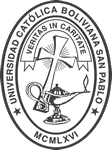 UNIVERSIDAD CATÓLICA BOLIVIANA "SAN PABLO¨PLAN DE ASIGNATURALa imagenología es una técnica y proceso utilizado para crear imágenes del cuerpo humano (o partes o funciones de él) para propósitos clínicos (buscar, revelar, diagnosticar) o la ciencia médica (academia y la Investigación y Desarrollo). Este curso introduce al estudiante al entendimiento y resolución de problemas de procesamiento de imágenes en el área biomédica, aplicando diferentes técnicas de procesamiento y análisis de imágenes. El estudiante comprenderá la justificación clínica, principios de diseño y adquisición de las modalidades en imagenología diagnóstica más representativas. Procesar y analizar imágenes para facilitar el diagnóstico médico por medio de herramientas computacionales utilizando principios de procesamiento de señales y manejo de software dedicado. Elementos de CompetenciaSaberesSaberesSaberesUnidades de AprendizajeElementos de CompetenciaProcedimentalesConceptualesActitudinalesUnidades de AprendizajeElemento de Competencia 1: (Desarrolle el elemento de competencia)Elemento de Competencia 2: (Desarrolle el elemento de competencia)Elemento de Competencia X: (Desarrolle el elemento de competenciaUnidad de AprendizajeSaberesSemanasEstrategias y actividades de aprendizaje – enseñanza(Las estrategias son la planificación del proceso enseñanza aprendizaje, el cómo va a dirigir su clase. Para lo cual usted debe elegir las actividades que le(La unidad de aprendizaje corresponden a los temas, los cuales deben ser coherentes con el elemento de competencia)1.(La unidad de aprendizaje corresponden a los temas, los cuales deben ser coherentes con el elemento de competencia)2.3....COMPETENCIASSEMANAACTIVIDADES DE EVALUACIÓN Y EVIDENCIASCRITERIOS DE EVALUACIÓN%Dimensión/Elemento de Competencia 1:Usted debe tener claro el tipo de actividad o tarea que necesita realizar para recoger las evidencias que plantea.Las evidencias varían desde una evaluación escrita, un check list hasta una rúbrica, es cómo el estudiante le demostrará a usted que ha aprendido)(Es el marco de referencia, donde usted manifiesta qué es lo que está evaluando, qué resultado debe mostrar el estudiante en su desempeño o cómo debe estar elaborado el producto para demostrar su aprendizaje. Se recomienda definir claramente los criterios de evaluación de manera que sirvan al estudiante como parte de su aprendizaje)(Las ponderaciones las determina usted según a complejidad de los elementos de competencia)Dimensión/Elemento de Competencia 2:Dimensión/Elemento de Competencia 3:Dimensión/Elemento de Competencia X:NOTA DE HABILITACIÓNNOTA DE HABILITACIÓNNOTA DE HABILITACIÓNNOTA DE HABILITACIÓN100%Competencia de la asignatura:100%